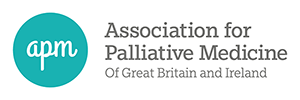 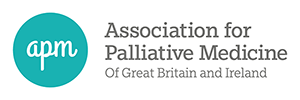 COVID-19 and Palliative and End of Lifein Secondary CareGuidance to aid careVersion 6: 17 January 2021Please check on the APM website (https://apmonline.org) to ensurethat you are reading the most up-to-date version of this guidanceThis guidance is aimed at all professionals supporting patients with COVID-19, and their families, in the hospital setting.Guidance for use in the community setting has been produced by the Royal College of General Practitioners and is available at:https://elearning.rcgp.org.uk/pluginfile.php/149457/mod_page/content/22/COVID%20Community%20symptom%20control%20and%20end%20of%20life%20care%20for%20General%20Practice%20FINAL%20v2.docx.pdf.Guidance for those caring for paediatric patients has been produced by the Association for Paediatric Palliative Medicine and is available at: https://www.england.nhs.uk/coronavirus/wp-content/uploads/sites/52/2020/04/C0249_Clinical-guidelines-for-children-and-young-people-with-palliative-care-needs_17-April-.pdfCollated for the Association for Palliative Medicine of Great Britain and Ireland by:Dr Iain Lawrie and Dr Sarah CoxPlease noteThe COVID-19 outbreak currently being experienced around the world is unprecedented and requires everyone to work together to contribute to the health and well-being of populations as well as ensure that appropriate guidance and sharing of good practice occurs. This is essential in order to support the care of patients at the end of their lives or who are significantly unwell as the result of either COVID-19 or other possibly life-limiting illnesses.This guidance, initially prepared and collated locally by the Northern Care Alliance NHS Group (NCA) and the Association for Palliative Medicine of Great Britain and Ireland (APM), is not intended to be comprehensive. The APM acknowledges the contribution made by staff within the NCA to the first version of the guidance and colleagues nationally who have inputted into all versions via the APM.While this work has informed national guidance, it is not endorsed by NHSE, but may be useful to colleagues when preparing their own guidance. Please feel free to use, adapt and share this guidance appropriately, acknowledging where specific individuals have been identified as contributing to discrete parts of the guidance.This will be a ‘live’ document that will be adapted as further updates become available. The most recent version of the guidance will be available on the public-facing pages of the APM website (https://apmonline.org/). It is advised that you always check that you are referring to the most recent version. Healthcare staff should be aware that this guidance is subject to change as developments occur. Every effort will be made to keep this guidance up to date. Additional information can be found at https://www.gov.uk/government/topical-events/coronavirus-covid-19-uk-government-response. Your local palliative care, bereavement and mortuary teams as well as Register and Coroners’ Offices will be able to provide additional support and guidance.As far as is possible in such a short period of time, the information contained within this document has been checked by experts from across the palliative care profession. However, the APM cannot accept any responsibility for errors or omissions in this document. Healthcare professionals should always defer to NHSE, government or professional bodies’ guidance where appropriate.Dr Iain Lawrie and Dr Sarah CoxOn behalf of the Association for Palliative Medicine of Great Britain and IrelandContents											PageManagement of breathlessness and anxiety from COVID-19			    4Management of agitation at the end of life in COVID-19			    5	Clinical decision making in COVID-19						    6Communication in COVID-19							    7Visiting and COVID-19								    7Communication guide for telephone conversations				    8Supporting NIV withdrawal in COVID-19						    9Guidance following death from COVID-19					  10		References										  11Appendix: One page symptom guide 						  12Management of breathlessness and anxiety in COVID-19Management of deliriumManagement of agitation at the end of life in COVID-19Clinical decision-making in COVID-19In the context of people who have severe COVID-19 disease, conversations about appropriate treatments in view of deterioration should be initiated as early as is practicable after admission so that a treatment escalation plan can be developed and documented. Even if the appropriate plan is for full active treatment, a treatment escalation plan supports appropriate decision-making if the patient deteriorates suddenly. Some patients do not want NIV or mechanical ventilation even if it is being offered and clarifying this with them is vital to direct care in the best way for them. It is important that they are informed about treatments that will and will not be offered and why. Refer to any Lasting Power of Attorney; Advance Decision to Refuse Treatment; Statement of Wishes or Electronic Palliative Care Coordination System record if they are available and the patient lacks capacity.Communication in COVID-19In the context of COVID-19, the person may deteriorate so quickly that there is no opportunity for discussion with them about these decisions. It is vital to explain to families what decisions have been made about treatment escalation and the reasons behind these. They may have important information about the patient’s wishes to refuse certain treatments that are on offer.  They may also be very distressed by suggestions that there would be any limitations of treatment.  These conversations, taking part by necessity on the telephone, can be challenging and emotionally draining. Some guidance to approaching these conversations follows;Key points to consider when discussing ceilings of treatmenthealth professionals should be prepared for anger / upset / questionsthese are usually not aimed directly at you, but you may have to absorb these emotions and react professionally, even if they are upsetting / difficult at the timeall efforts should be made to ‘de-escalate’ confrontational situations to maintain a patient / professional or carer / professional relationship wherever possiblepatients or those close to them may request a ‘second opinion’ – this should be facilitated wherever possible. While palliative, end of life and bereavement care professionals cannot take over responsibility for this aspect of care, they should be able to support, advise and provide follow up care.Visiting and COVID-19During COVID surges, visiting to hospital wards is usually greatly restricted. Please refer to your local hospital guidance. Exceptions may be allowed for visiting where the NOK is acting as carer, for instance the patient needs help to eat, or where there is a significant language barrier, or the patient has a severe learning disability or dementia. End of life visits should also be offered where it is recognised the patient may be in their last days. Relatives need to be fully informed about the risk they are taking with their own health. They should be supported to wear appropriate PPE for the risk area. If the patient is on NIV or mechanical ventilation, the NOK can only visit once and must self-isolate with the whole of their household for 10 days. Other means of communication should be encouraged such as emailed messages which can be read out, photos which can be printed and placed around the patients bed, and telephone contact with the patient where practical. Facilities for video-calls are available in some hospitals. It is important that we maintain the highest standards of communication wherever possible. It is important to consider issues such as confidentiality with video calls and infection control when sharing tablets. Staff should not use their personal phones to facilitate patient and NOK contact. Please refer to national and local guidance on visiting in your Trust.Guide to support ward doctors and nurses with telephone conversations with NOK of patients who may be seriously ill or dying from COVID-19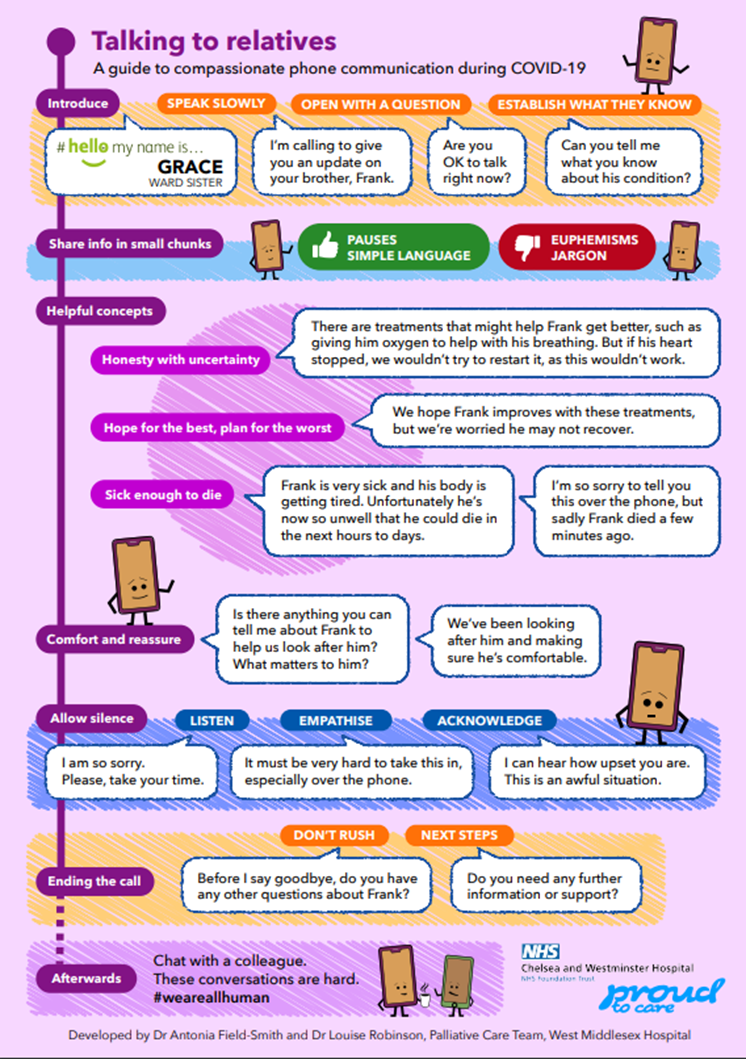 Withdrawal of NIV in patients with COVID-19Care after death in COVID-19 ReferencesNational Burial Council Guidance for handling the body following death from COVID-19 Muslim deaths https://503e540b-074c-4a09-9f27-2ac007e41539.filesusr.com/ugd/9f838b_c42e8154227a45aeb721084a6d1002fa.pdf   [Accessed 15 January 2021]NHS Publications. Coronavirus Act – excess death provisions: information and guidance for medical practitioners 2020  https://www.england.nhs.uk/wp-content/uploads/2020/08/COVID-19_Act_excess_death_provisions_info_and_guidance_31_March_.pdf [Accessed 15 January 2021]Royal College of Physicians. Talking about dying: How to begin honest Conversations about what lies ahead. RCP, London. 2018. https://www.rcplondon.ac.uk/projects/outputs/talking-about-dying-how-begin-honest-conversations-about-what-lies-ahead [Accessed 15 January 2021]Ting R, Edmonds P, Higginson IJ, Sleeman K. Palliative care for patients with severe covid-19 BMJ 2020; 370:m2710 https://www.bmj.com/content/370/bmj.m2710 [Accessed 15 January 2021]One page symptom guidance                                 